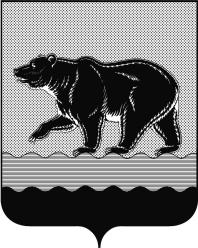 СЧЁТНАЯ ПАЛАТАГОРОДА НЕФТЕЮГАНСКА16 микрорайон, 23 дом, помещение 97, г. Нефтеюганск, 
Ханты-Мансийский автономный округ - Югра (Тюменская область), 628310тел./факс (3463) 20-30-55, 20-30-63 E-mail: sp-ugansk@mail.ruwww.admugansk.ruЗаключение на проект изменений в муниципальную программу«Развитие жилищной сферы города Нефтеюганска»Счётная палата города Нефтеюганска на основании статьи 157 Бюджетного кодекса Российской Федерации, Положения о Счётной палате города Нефтеюганска, утверждённого решением Думы города Нефтеюганска от 31.03.2021 № 923-VI, рассмотрев проект изменений в муниципальную программу города Нефтеюганска «Развитие жилищной сферы в городе Нефтеюганске» (далее по тексту – проект изменений), сообщает следующее:1. При проведении экспертно-аналитического мероприятия учитывалось наличие экспертизы:1.1. Департамента финансов администрации города Нефтеюганска на предмет соответствия проекта изменений бюджетному законодательству Российской Федерации и возможности финансового обеспечения его реализации из бюджета города Нефтеюганска.1.2. Департамента экономического развития администрации города Нефтеюганска на предмет соответствия:- проекта изменений Порядку принятия решения о разработке муниципальных программ города Нефтеюганска, их формирования, утверждения и реализации, утверждённому постановлением администрации города Нефтеюганска от 18.04.2019 № 77-нп «О модельной муниципальной программе города Нефтеюганска, порядке принятия решения о разработке муниципальных программ города Нефтеюганска, их формирования, утверждения и реализации» (далее по тексту – Порядок от 18.04.2019 № 77-нп):- программных мероприятий целям муниципальной программы;- сроков реализации муниципальной программы задачам;- целевых показателей, характеризующих результаты реализации муниципальной программы, показателям экономической, бюджетной и социальной эффективности;- требованиям, установленным нормативными правовыми актами в сфере управления проектной деятельностью.2. Представленный проект изменений соответствует Порядку от 18.04.2019 № 77-нп.3. Проектом изменений планируется увеличить объём финансирования муниципальной программы за счёт окружных средств в сумме 6 706,00000 тыс. рублей. 3.1. Ответственному исполнителю департаменту градостроительства администрации города Нефтеюганска уменьшить средства местного бюджета в общей сумме 663,13000 тыс. рублей, в том числе:- по мероприятию 1.1 «Осуществление полномочий в области градостроительной деятельности» в сумме 79,99000 тыс. рублей;- по мероприятию 1.2 «Проектирование и строительство инженерных сетей для увеличения объёмов жилищного строительства» в сумме 583,14000 тыс. рублей, в связи с перераспределением средств на реализацию мероприятия 1.4 подпрограммы 1 «Стимулирование развития жилищного строительства».3.2. Соисполнителю департаменту муниципального имущества администрации города Нефтеюганска по мероприятию 1.4 «Предоставление субсидии застройщикам (инвесторам) на возмещение части затрат, понесённых застройщиком (инвестором) на выплату собственникам выкупной стоимости жилых помещений из расселяемого аварийного жилищного фонда, на возмещение стоимости (себестоимости) строительства (приобретения) квартир, передаваемых застройщиком (инвестором) в орган местного самоуправления во исполнение обязательств по заключенным договорам о развитии застроенной территории» увеличить средства в общей сумме 7 369,13000 тыс. рублей, из них за счёт средств бюджета автономного округа в сумме 6 706,00000 тыс. рублей, средств местного бюджета в сумме 663,13000 тыс. рублей. Данные средства необходимы для проведения окончательного расчёта по муниципальным контрактам, заключенным в 2015 года на приобретение квартир по адресу г. Нефтеюганск, мкр. 17, дом 3, корпус 2.  4. Финансовые показатели, содержащиеся в проекте изменений, соответствуют расчётам, предоставленным на экспертизу.По итогам проведения финансово-экономической экспертизы, предлагаем направить проект изменений на утверждение.Председатель 								              С.А. Гичкина Исполнитель:инспектор инспекторского отдела № 1Счётной палаты города НефтеюганскаТатаринова Ольга АнатольевнаТел. 8(3463)20-30-54Исх.СП-386-1 от 26.10.2021